Протокол № 42заседания членов Совета саморегулируемой организации  «Союз дорожно- транспортных строителей «СОЮЗДОРСТРОЙ»г. Москва                                                                          15  сентября 2017 годаФорма проведения: очнаяПрисутствовали члены Совета:Кошкин Альберт Александрович – Председатель совета директоров АО «Сибмост», Хвоинский Леонид Адамович – Генеральный директор «СОЮЗДОРСТРОЙ», Андреев Алексей Владимирович – Генеральный директор ОАО «ДСК «АВТОБАН», Нечаев Александр Федорович – Председатель Совета директоров ООО «Севзапдорстрой»,  Любимов Игорь Юрьевич – Генеральный директор ООО «СК «Самори»,  Лилейкин Виктор Васильевич – Генеральный директор ЗАО «Союз-Лес», Данилин Алексей Валерьевич – Генеральный директор ООО «Бест-строй инжиниринг», Вагнер Яков Александрович – Генерального директора ООО «Стройсервис», Власов Владимир Николаевич – Генеральный директор ПАО «МОСТОТРЕСТ», Гордон Семен Лазаревич – Генеральный директор ООО «ЛАГОС», Губин Борис Анатольевич – Представитель ООО Группа компаний «ММ-Строй», Ткаченко Алексей Васильевич  - Представитель ООО «Строй Гарант».Повестка дня:Рассмотрение вопроса о перечислении денежных средств, внесенных ранее  ООО «Метеорплюс» в компенсационный фонд «СОЮЗДОРСТРОЙ».Рассмотрение вопроса о присвоении уровня ответственности в соответствии со статьей 55.16 Градостроительного Кодекса Российской Федерации.Рассмотрение заявления:  ООО «ЭкоИнвестСтрой»,  ООО «ГРАСС»  о приеме в члены «СОЮЗДОРСТРОЙ».По  первому  вопросу:  слово имеет  заместитель генерального директора «СОЮЗДОРСТРОЙ» Суханов Павел Львович. Уважаемые члены Совета! В адрес нашей организации: - поступило заявление от ООО «Метеорплюс»,  о перечислении в соответствии с частью 13 статьи 3.3 Федерального закона № 191-ФЗ от 29.12.2004 г. «О введении в действие Градостроительного кодекса Российской Федерации»  денежных средств в размере   500 000 (пятьсот тысяч) рублей, внесенных ранее в компенсационный фонд «СОЮЗДОРСТРОЙ» на расчетный счет СРО Ассоциации «Новосибирские Строители».Решили: Признать заявления ООО «Метеорплюс»  обоснованным и подлежащим удовлетворению. Выплату из компенсационного фонда «СОЮЗДОРСТРОЙ» произвести согласно указанных выше заявлений, в срок установленный действующим законодательством РФ.Голосовали:За – 12 голосов, против – нет, воздержалсяПо второму вопросу: слово имеет генеральный директор «СОЮЗДОРСТРОЙ»  Хвоинский Л.А. – на основании заявлений и предоставленных данных, предлагаю присвоить уровни ответственности, - члену Союза: ООО «Спецстройсервис»,  а так же присвоить право  осуществлять строительство, реконструкцию, капитальный ремонт объектов капитального строительства по договору строительного подряда, заключаемым с использованием конкурентных способов заключения договоров включая особо опасные, технически сложные и уникальные объекты капитального строительства, объекты использования атомной энергии, в отношении организации - члена Союза ООО «Спецстройсервис»;Решили: на основании заявления и предоставленных данных, присвоить уровень, ответственности следующей организации:На основании присвоенного уровня ответственности, сформировать компенсационный фонд обеспечения договорных обязательств.Присвоить право осуществлять строительство, реконструкцию, капитальный ремонт объектов капитального строительства в отношении объектов капитального включая особо опасные, технически сложные и уникальные объекты капитального строительства, объекты использования атомной энергии.Голосовали:За – 12 голосов, против – нет, воздержался – нетПо третьему вопросу: слово имеет генеральный директор «СОЮЗДОРСТРОЙ»  Хвоинский Л.А. – на основании заявления и предоставленных данных, предлагаю принять в члены «СОЮЗДОРСТРОЙ» ООО «ЭкоИнвестСтрой»,  ООО «ГРАСС»;по заключению комиссии по рассмотрению заявлений, документы полностью соответствуют требованиям, установленных в «СОЮЗДОРСТРОЙ»;Решили: принять в члены «СОЮЗДОРСТРОЙ» ООО «ЭкоИнвестСтрой»,  ООО «ГРАСС»; присвоить уровни ответственности  и сформировать компенсационные фонды.  Присвоить право осуществлять строительство, реконструкцию, капитальный ремонт объектов капитального строительства в отношении объектов капитального строительства   (кроме особо опасных, технически сложных и уникальных объектов, объектов использования атомной энергии).Голосовали:За – 12 голосов, против – нет, воздержался – нет.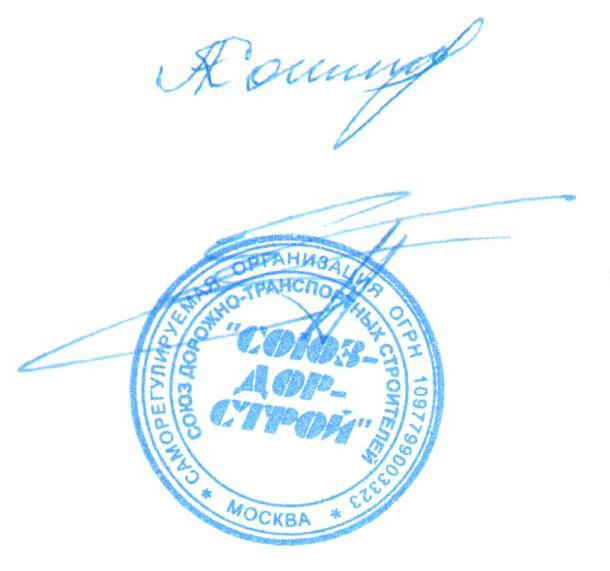 Председатель Совета                                                                   Кошкин А.А.Секретарь Совета                                                                        Суханов П.Л.п/пНаименование организацииКФ возмещения вредаКФ дог.обязательств1ООО «Спецстройсервис»не заявляютдо 3 млрд руб. (3 уровень ответственности члена СРО)п/пНаименование организацииКФ возмещения вредаКФ дог.обязательств1ООО «ЭкоИнвестСтрой»до 500 млн руб. (2 уровень ответственности члена СРО)не заявляют2ООО «ГРАСС»до 60 млн руб. (1 уровень ответственности члена СРО)до 60 млн руб. (1 уровень ответственности члена СРО)